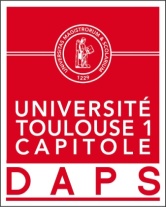                          Thomas ROBERTSport de Haut niveau                             Rugby 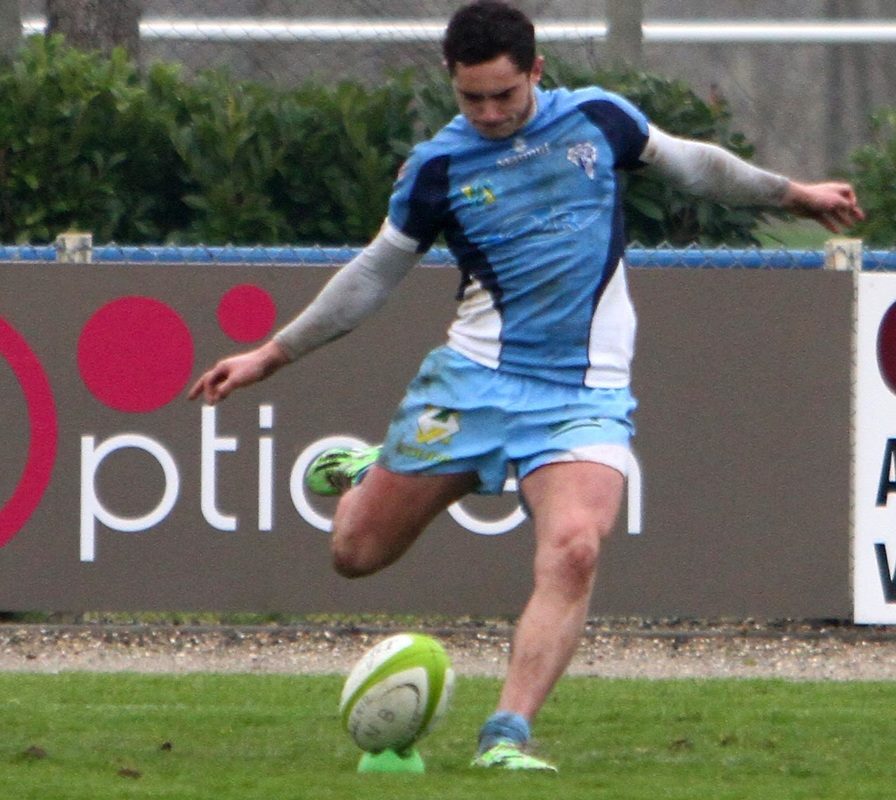 Formation : TSMAnnée d’étude : Licence 3 MarketingCatégorie : sportif de bon niveau national (SBNN)Club de compétition : Avenir Valencien à Valence d’Agen Niveau National Poste occupé : Demi-ouverture/AilierJours d’entraînements : 